BIOLOGIJOS ILGALAIKIO PLANO RENGIMAS      Dėl ilgalaikio plano formos susitaria mokyklos bendruomenė, tačiau nebūtina siekti vienodos formos. Skirtingų dalykų ar dalykų grupių ilgalaikių planų forma gali skirtis, svarbu atsižvelgti į dalyko(-ų) specifiką ir sudaryti ilgalaikį planą taip, kad jis būtų patogus ir informatyvus mokytojui, padėtų planuoti trumpesnio laikotarpio (pvz., pamokos, pamokų ciklo, savaitės) ugdymo procesą, kuriame galėtų būti nurodomi ugdomi pasiekimai, kompetencijos, sąsajos su tarpdalykinėmis temomis. Pamokų ir veiklų planavimo pavyzdžių galima rasti Biologijos bendrosios programos (toliau – BP) įgyvendinimo rekomendacijų dalyje Veiklų planavimo ir kompetencijų ugdymo pavyzdžiai. Planuodamas mokymosi veiklas mokytojas tikslingai pasirenka, kurias kompetencijas ir pasiekimus ugdys atsižvelgdamas į konkrečios klasės mokinių pasiekimus ir poreikius. Šį darbą palengvins naudojimasis Švietimo portale pateiktos BP atvaizdavimu su mokymo(si) turinio, pasiekimų, kompetencijų ir tarpdalykinių temų nurodytomis sąsajomis.Kompetencijos nurodomos prie kiekvieno pasirinkto koncentro pasiekimo: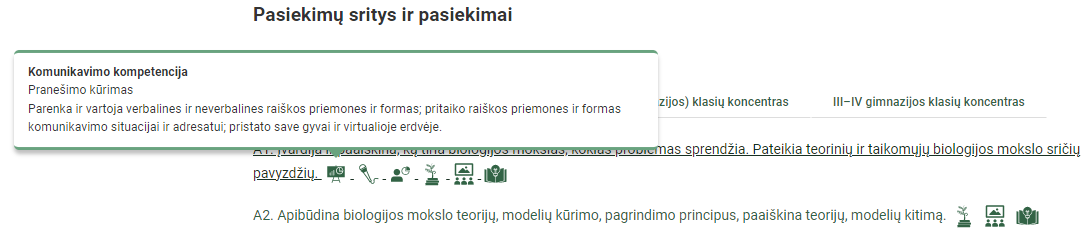       Spustelėjus ant pasirinkto pasiekimo atidaromas pasiekimo lygių požymių ir pasiekimui ugdyti skirto mokymo(si) turinio citatų langas: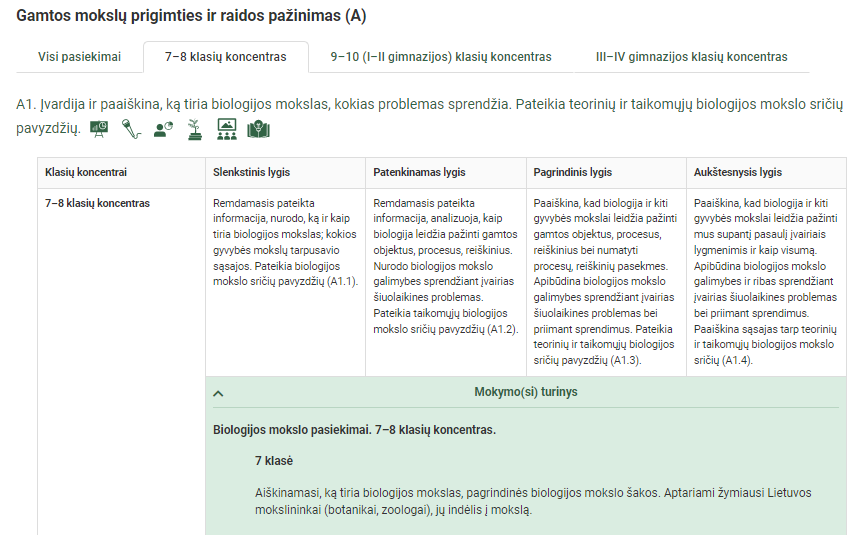 Tarpdalykinės temos nurodomos prie kiekvienos mokymo(si) turinio temos. Užvedus žymeklį ant prie temų pateiktų ikonėlių atsiveria langas, kuriame matoma tarpdalykinė tema ir su ja susieto(-ų) pasiekimo(-ų) ir (ar) mokymo(si) turinio temos(-ų) citatos.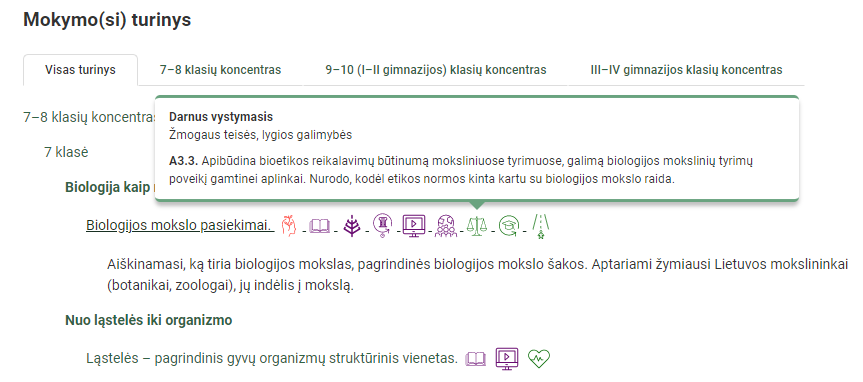       Pateiktame ilgalaikio plano pavyzdyje nurodomas preliminarus 70-ies procentų Bendruosiuose ugdymo planuose dalykui numatyto valandų skaičiaus paskirstymas:stulpelyje Mokymo(si) turinio sritis yra pateikiamos BP sritys.stulpelyje Mokymo(si) turinio tema yra pateikiamos BP temos;stulpelyje Pamokos tema pateiktos galimos pamokų temos, kurias mokytojas gali keisti savo nuožiūra; stulpelyje Val. sk. yra nurodytas galimas nagrinėjant temą pasiekimams ugdyti skirtas pamokų skaičius. Lentelėje pateiktą pamokų skaičių mokytojas gali keisti atsižvelgdamas į mokinių poreikius, pasirinktas mokymosi veiklas ir ugdymo metodus;stulpelyje 30 proc. val. mokytojas, atsižvelgdamas į mokinių poreikius, pasirinktas mokymosi veiklas ir ugdymo metodus, galės nurodyti, kaip paskirsto valandas laisvai pasirenkamam turiniui; stulpelyje Galimos mokinių veiklos pateikiamas veiklų sąrašas yra susietas su BP įgyvendinimo rekomendacijų dalimi Dalyko naujo turinio mokymo rekomendacijos, kurioje galima rasti išsamesnės informacijos apie ugdymo proceso organizavimą įgyvendinant atnaujintą BP.BIOLOGIJOS ILGALAIKIS PLANAS 8 KLASEIBendra informacija:Mokslo metai _______________Pamokų skaičius per savaitę ____Vertinimas: ________________________________________________________________________________________________________________________________________________________________________________________________________________________________________________________________________________________________________________________________Mokymo(si) turinio sritisMokymo(si) turinio temaPamokos temaVal. sk.Val. sk.Galimos mokinių veiklosMokymo(si) turinio sritisMokymo(si) turinio temaPamokos tema70%30 %Galimos mokinių veiklosOrganizmas ir aplinka EkosistemaEkologija. Ekologijos struktūriniai lygmenys1Naudojantis schemomis, nuotraukomis mokosi atpažinti ekologijos struktūrinius lygmenis.Organizmas ir aplinka EkosistemaPopuliacija ir jos gausumo savireguliacija 1Atlieka praktikos darbą „Populiacijų dydis“ (skaičiuoja pasirinktų augalų, pvz., kiaulpienių populiacijos dydį, nustato populiacijos paplitimą tam tikrame plote).Organizmas ir aplinka EkosistemaRūšių tarpusavio santykiai2Įvairiuose informaciniuose šaltiniuose ieško tarprūšinių veiksnių pavyzdžių.Organizmas ir aplinka EkosistemaBendrijų kaita1Projektas „Sezoninė bendrijų kaita“.Organizmas ir aplinka EkosistemaŽmonių populiacija2Rengia pranešimą „Demografinė politika“.Nagrinėjant informacines schemas, ruošia pranešimą apie tai, kuo skiriasi pirmykščio ir dabartinio žmogaus poreikiai ir kaip istoriškai kito žmonijos poveikis aplinkai.Pildo „Ekologinio pėdsako“ minčių žemėlapį. Modeliuoja ekologinį pėdsaką. Nagrinėja žmonių populiacijų kitimo analizę pagal gyventojų amžiaus piramides. Organizmas ir aplinka EkosistemaVertinimas / įsivertinimas1Organizmas ir aplinka Ekosistemų stabilumasMitybos grandinės, tinklai ir lygmenys2Darbas grupėse: pasirinka ekosistemą, nubraižo jos mitybos tinklą, suskirsto organizmus į mitybos lygmenis.Organizmas ir aplinka Ekosistemų stabilumasOrganizmų mitybiniai ryšiai – ekosistemose 1Darbas grupėse: analizuoja pateiktus skirtingų ekosistemų mitybos tinklus, aiškina mitybinių ryšių vaidmenį  konkrečios ekosistemos biologinei įvairovei ir stabilumui. Savo argumentus pristato klasėje.Organizmas ir aplinka Ekosistemų stabilumasEnergijos kelias mitybos grandinėmis1Nagrinėja energijos perdavimą pateiktose mitybos grandinėse, skaičiuoja kiek procentų energijos organizmai sukaupia savo kūne, kiek praranda ir kiek perduoda į kitą mitybos lygmenį.Organizmas ir aplinka Ekosistemų stabilumasBioįvairovės išsaugojimo reikšmė3Pasiruošia argumentų diskusijai „už“ ar „prieš“  invazines rūšis atvežtas į Lietuvą. Pamokos metu diskutuoja apie invazinių rūšių poveikį mitybiniams ryšiams ekosistemose.Rengia pranešimus apie saugomas rūšis, kurios įrašytos į Lietuvos raudonąją knygą.Organizmas ir aplinka Ekosistemų stabilumasVertinimas / įsivertinimas1EvoliucijaGamtinė atranka. Evoliucija.1Rengia pranešimą kaip Č. Darvinas  suprato gyvybės evoliuciją. Nagrinėja įvairius paveikslus ir tekstus, stebi pasirinktą  dokumentinį filmą apie mokslininko gyvenimą ir kt.Pasiruošia diskusijai apie kitus gyvybės kilmės ir evoliucijos aiškinimus.EvoliucijaGamtinė atranka. Gamtinė atranka2Atlieka praktikos darbą „Gamtinės atrankos modeliavimas“.EvoliucijaGamtinė atranka. Naujų rūšių susidarymas2Kūrybinė užduotis: braižo infografiką apie artimoje aplinkoje saugomas  ir įvairiai prisitaikiusias išlikti organizmų rūšis.EvoliucijaGamtinė atranka. Dirbtinė atranka.1Rengia pranešimą apie dirbtinės atrankos svarbą žmogui. EvoliucijaEvoliucijos įrodyma Gyvybės kilmė ir raida.1Nagrinėja gyvybės kilmės medį.EvoliucijaEvoliucijos įrodyma Evoliucijos įrodymai.2Praktikos darbai: „Fosilijų tyrimas“, „Organizmų atspaudų  kūrimas“.Nagrinėja įvairių fosilijų pavyzdžius muziejuose ar naudojantis mokykloje sukauptomis  kolekcijomis.EvoliucijaEvoliucijos įrodyma Vertinimas / įsivertinimas1Viso val.26